Jelentkezési lap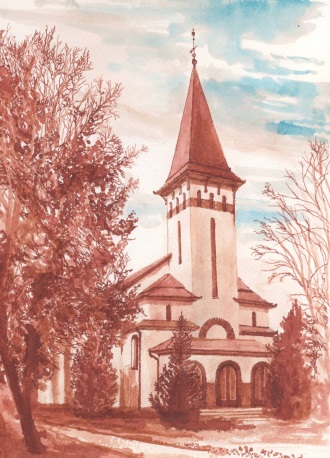 Felnőtt konfirmációraa Debrecen-Szabadságtelepi Református Egyházközségbe4034 Debrecen, Komáromi Csipkés György tér 5.Felkészítő: Nagy Gábor lelkipásztorE-mail: debrecen-szabadsag.telep@reformatus.huTel.: (52)787-134; Mobil: +3630646-09-48Név: Születési hely: Születési időpont: Édesapja neve, vallása, foglalkozása:Édesanyja neve, vallása, foglalkozása:Állandó lakcím:Telefonszám (vezetékes;mobil):Vallása:Meg van-e keresztelve? Mikor és hol keresztelkedett meg?Melyik egyházközségben keresztelkedett meg?  Miért jelentkezik a konfirmációi felkészítőre? (Néhány mondatban írja le!)Kelt: 